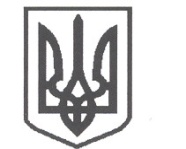 УКРАЇНАСРІБНЯНСЬКА СЕЛИЩНА РАДАВИКОНАВЧИЙ КОМІТЕТРІШЕННЯ18 листопада 2022 року     					             		№ 166 смт СрібнеПро видалення зелених насадженьРозглянувши акт комісії по обстеженню зелених насаджень на території селищної ради №26 від 08.11.2022, керуючись ст.30 Закону України «Про місцеве самоврядування в Україні», ст.28 Закону України «Про благоустрій населених пунктів», Порядком видалення зелених насаджень на території Срібнянської селищної ради, затвердженим рішенням виконавчого комітету від 19.01.2018р. № 05, виконавчий комітет селищної ради вирішив: Затвердити акт комісії №26 від 08.11.2022 по обстеженню зелених насаджень, що підлягають видаленню.Видати ордер  №10 для проведення вирубки  зелених насаджень.Дрова, що будуть заготовлені при вирубці дерев, зазначених в акті  №26 від 08.11.2022, оприбуткувати та використати для опалення закладів соціальної сфери Срібнянської селищної ради.Контроль за виконанням цього рішення покласти на першого заступника селищного голови Віталія ЖЕЛІБУ.Селищний голова	Олена ПАНЧЕНКО